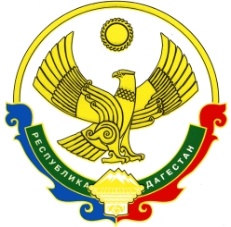 Администрация муниципального района  «Цумадинский район»МКОУ «АГВАЛИНСКАЯ  ГИМНАЗИЯ ИМЕНИ КАДИ АБАКАРОВА»368900, РД, Цумадинский район, с. Агвали, ул.Сабигулаева 30.2-52-38. 89634057285« 30 » МАЙ 2019 г.							     №_154_Приказ №125по МКОУ «Агвалинская гимназия имени Кади Абакарова»от « 30 » мая 2019 годаВ целях реализации распоряжения Министерства просвещения Российской Федерации от 1 марта 2019 г. № Р-23 «Об утверждении Методических рекомендаций по созданию мест для реализации основных и дополнительных общеобразовательных программ цифрового, естественнонаучного, технического и гуманитарного профилей в образовательных организациях, расположенных в сельской местности и малых городах, и дистанционных программ обучения определенной категории обучающихся, в том числе на базе сетевого взаимодействия», во исполнение приказа Министерства образования и науки РД от 10.06.2019 г. № 1181-05/19 и приказа №42  по МКУ «Управление образования» МР «Цумадинский район»приказываю:Создать Центр образования цифрового и гуманитарного профилей «Точка роста» (далее - Центр) при МКОУ «Агвалинская гимназия имени Кади Абакарова».Утвердить:План первоочередных мероприятий («дорожную карту») по созданию и функционированию Центра (приложение №1);Медиаплан по информационному сопровождению создания и функционирования центров;2.2. Индикативные показатели на основании базового перечня показателей результативности согласно приложению №2;2.3. Положение о Центре на основании формы (приложение №3);2.4. Штатное расписание Центра (приложение №4).        3.        МКОУ «Агвалинская гимназия имени Кади Абакарова» принять и утвердить:3.1- положение о деятельности Центра;- руководителя Центра;- порядок решения материально-технических и имущественных вопросов Центра;- функции Центра по обеспечению реализации основных и дополнительных общеобразовательных программ цифрового, естественнонаучного, технического и гуманитарного профилей на территории МКОУ «Агвалинская гимназия имени Кади Абакарова» в рамках федерального проекта «Современная школа» национального проекта «Образование»;- план мероприятий по созданию и функционированию Центра;- план учебно-воспитательных, внеурочных и социокультурных мероприятий Центра.3.2. При создании Центра руководствоваться Методическими рекомендациями по созданию мест для реализации основных и дополнительных общеобразовательных программ цифрового, естественнонаучного, технического и гуманитарного профилей в образовательных организациях, расположенных в сельской местности и малых городах, и дистанционных программ обучения определенной категории обучающихся, в том числе на базе сетевого взаимодействия, утвержденными распоряжением Министерства просвещения Российской Федерации от 1 марта 2019 г. № Р-23.4. Директору МКОУ «Агвалинская гимназия имени Кади Абакарова» к настоящему приказу обеспечить принятие (внесение изменений) в соответствующие нормативные и распорядительные акты, в том числе (при необходимости) в устав организаций, государственное (муниципальное) задание на финансовый год и плановый период и другие.5. Контроль за исполнением настоящего приказа оставляю за собой.Директор школы                          Ш.А.Абакаров